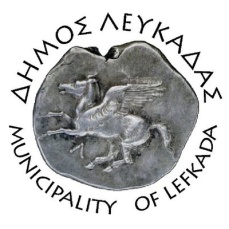 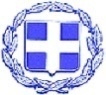 ΕΛΛΗΝΙΚΗ ΔΗΜΟΚΡΑΤΙΑ    ΔΗΜΟΣ ΛΕΥΚΑΔΑΣ  Λευκάδα, 7/7/2023ΔΕΛΤΙΟ ΤΥΠΟΥΑνακοίνωση ΠολεοδομίαςΔεδομένου ότι υφίσταται δεσμευτική ημερομηνία, έως 30/09/2023 για την έκδοση βεβαιώσεων  Όρων Δόμησης, για τα κατά παρέκκλιση αγροτεμάχια, λόγω του όγκου των αιτήσεων που έχουν υποβληθεί από ενδιαφερόμενους πολίτες στην Υπηρεσία Δόμησης του Δήμου Λευκάδας, σας γνωρίζουμε ότι από τη Δευτέρα 10/07/2023 έως  και την Παρασκευή 14/07/2023, και από τη Δευτέρα 24/07/2023 έως  και την Παρασκευή 28/07/2023,  η Υπηρεσία Δόμησης θα λειτουργεί αποκλειστικά και μόνο για την έκδοση των παραπάνω βεβαιώσεων.Σας γνωρίζουμε ότι εκκρεμούν περίπου 1.500 αιτήσεις, και παρά την ενίσχυση με ανθρώπινο δυναμικό (επιπλέον δύο μηχανικοί) στο αρμόδιο τμήμα, επιβάλλεται η λειτουργία της υπηρεσίας σύμφωνα με τα προηγούμενα.Παρακαλώ για την κατανόησή σας.							Ο Αντιδήμαρχος							Σπύρος Λύγδας